Grille d'observation - Tentes à Contes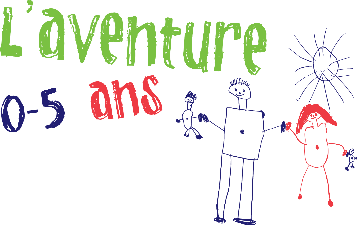 Date :	_____________________________________Lieu :	_____________________________________Nombre de visiteurs(Inscrivez le nombre de personnes présentes dans la tente pour chaque heure.)Approximativement, quelle proportion des personnes présentes a été dans la tente avec leur(s) enfant(s)?   ___________________Approximativement, quelle proportion des personnes présentes a participé activement à l'activité avec leur(s) enfant(s)?   ___________________Commentaires / observations : ______________________________________________________________________________________________________________________________________________________________________________________________________________________________________________________________________________________________________________________________________________________________________________________________________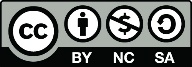 Cette œuvre est mise à disposition selon les termes de la Licence Creative Commons : Attribution-Pas d’Utilisation Commerciale  HeureEnfantsMèresPèresGrands-parentsAutre        h        h        h        h        h        h        h